Интегрированный урок по географии и информатики «Размещение и миграция населения». Класс: 10Цель: Закрепить и привести в систему знания и умения по темам: «Миграция населения мира» и «Создание анимации в презентации».Задачи:Образовательные: систематизировать и обобщить представление о размещение и плотности населения; миграциях населения; выполнить анимацию различных объектов в подготовленной презентации; провести рефлексию урочной деятельности учащихся;Развивающие: развивать умение выделять главное, визуализировать материал средствами ИКТ, проводить самоанализ деятельности на уроке; формировать умение критически мыслить, аргументировать свой ответ; продолжить формирование логического мышления; Воспитательные: формирование коммуникативной личности, воспитание толерантности, умение работать в парах.Оборудование: Политическая карта мира, Карта Тюменской области, ноутбуки, раздаточный материал (каждому ученику)Политическая карта мира, статистические материалы, таблицы, компьютеры.  Тип урока: интегрированный.Форма проведения: Перевернутый класс.Дидактические основания межпредметной и внутрипредметной преемственности (ожидаемый результат освоения содержания образования в контексте темы)Сценарий урока.Информатика: Опережающее домашнее задание по информатике на тему: Анимация в презентации.Задания:Повторить материал 9 класс (учебник информатики 9 класс автор Угринович Н. Д. страница и ответить на вопросы:А) какие бывают виды анимации в презентацииБ) как создать анимацию для слайдов2. Изучить презентацию (скриншот страницы прилагается) и создать памятку в тетради по созданию анимации в презентации.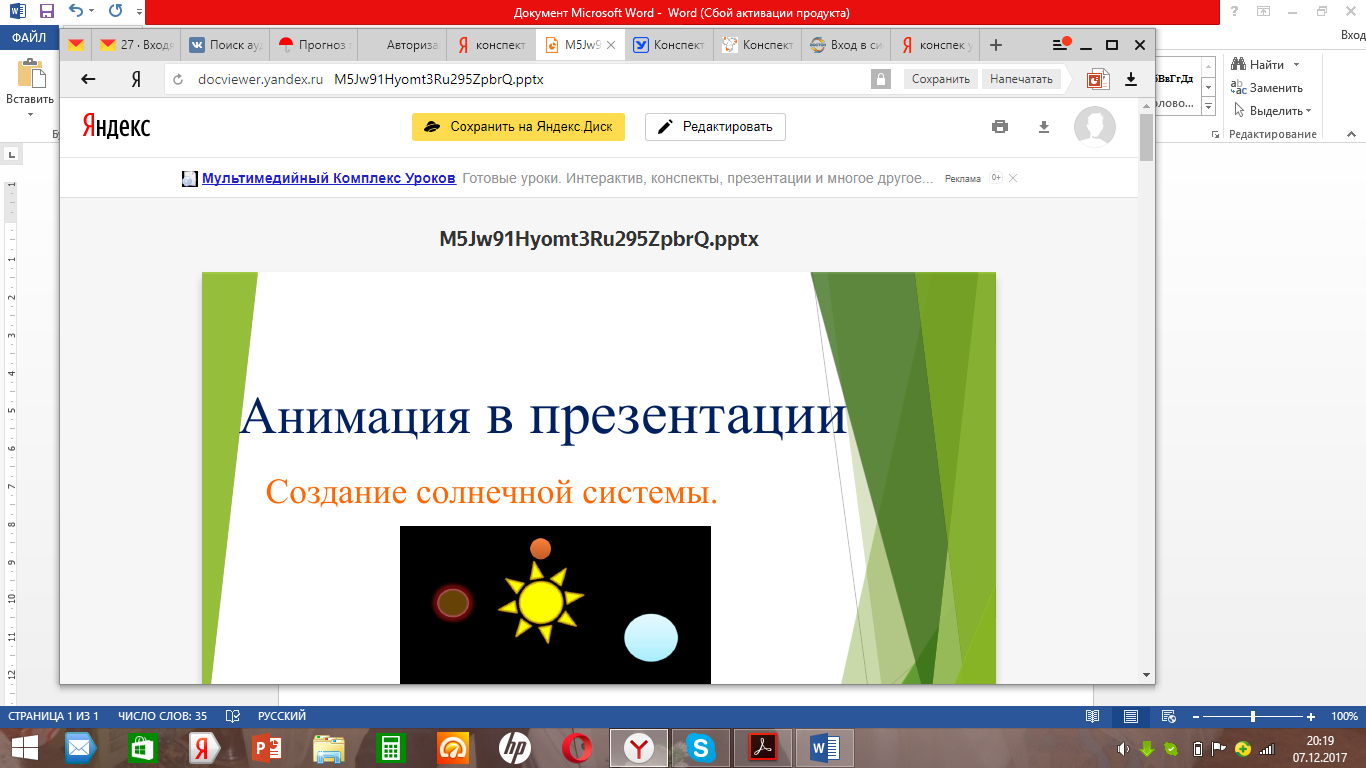 3.Подобрать картинки для создания анимации объектов по теме: «Размещение и миграция населения».По географии:Опережающее домашнее задание по географии на тему: «Размещение и миграция населения»Домашнее задание по теме «Размещение и миграции населения»Повторить материал 8 класса (учебник географии 8 класс автор Алексеев А.И.. страница 238-250).Просмотреть интернет урок на сайте  https://interneturok.ru/geografy/10-klass/bgeografiya-naseleniya-mirab/ razmeschenie-i-migratsii- naseleniya и + прочитать учебник стр 76-80 (учебник по географии  10 класс автор Максаковский В.П., )Составить конспект: Записать темуВыписать основные понятия.Составить схему виды миграции. Выписать причины миграции. Ответить на вопросы: Как размещено население? Плотность населения? Центры трудовых ресурсов.Приложение ФИ ____________________________________________				кол-во баллов 				География Информатика Тема: «Размещение и миграции населенияПланируемые результаты:Знать: особенности размещения населения, причины такого размещения. Основные виды миграций. Основные понятия темы (плотность населения, миграция, виды миграций, иммигрант, эмигрант, реэмигрант, утечка умов).Уметь: определять причины миграций, особенности миграций; на основе анализа текста учебника и карт атласа определять размещение и численность населения, определять страны мира с наиболее высокими и низкими показателями плотности населения. Тема: Практическая работа №9 «Создание анимации»Планируемые результаты:Знать: понятие анимации, как вставлять анимацию в презентацию.Уметь: применять анимацию к рисункам в презентации.Цель и этапы урокаУчебная задачаРезультат деятельности ученикаОрганизационный момент.Настраиваются на работу.Проверяют работу ноутбуков и организацию рабочего места.Актуализация.Цель: Систематизация и закрепление терминологической структуры темы География:Плотность населения2) Миграция населенияЗдравствуйте. Сегодня у нас необычный урок. Он проходит по географии и информатики одновременно. Темой домашнего задания по географии было самостоятельное изучение темы «Размещение и миграции населения. Посмотрите на карту в атласе на стр 4-5. Дайте пояснения по карте о размещении населения. Перечислите районы с наибольшей и наименьшей плотностью, какие практически не заселены.Чему равен среднемировой показатель плотности населения мира? С чем связано неравномерность распределения населения?Каковы причины миграций?На первых местах стоят причины, связанные с материальным благополучием (наличие работы, жилья). Это не случайно. Подавляющая часть современных мигрантов в мире – это трудовые мигрантыЗадание по контурной карте. Нанесите на контурную карту основные районы трудовой миграции и выделите центры притяжения трудовых ресурсов. Найдите страны этих центров и покажите на политической карте.Выполните задания на рабочем листе Размещение населения крайне неравномерно. 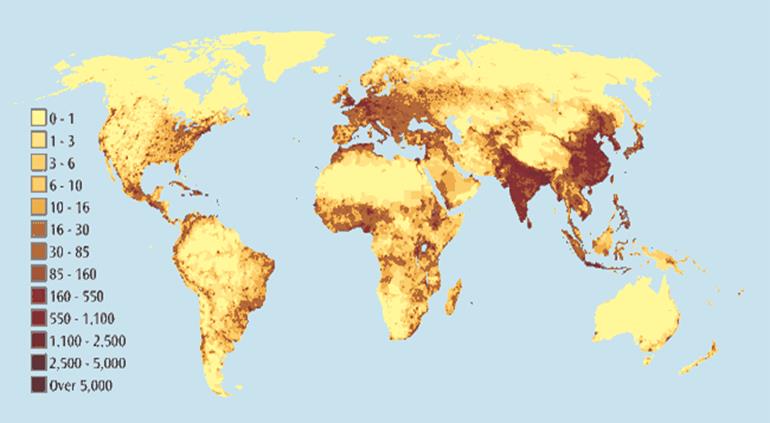 (чем темнее цвет – тем выше показатель плотности населения)Антарктида, Гренландия, Север Канады, районы пустыни Сахара55 человек на 1 км2. В России – 8,7 человек на 1 км2.В Тюменской области – 2,4 человек на 1 км2 (75 место по России)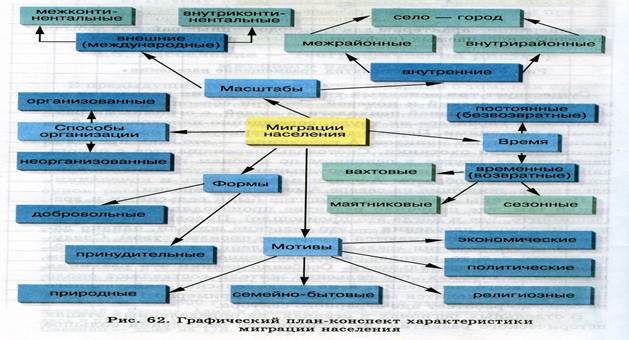 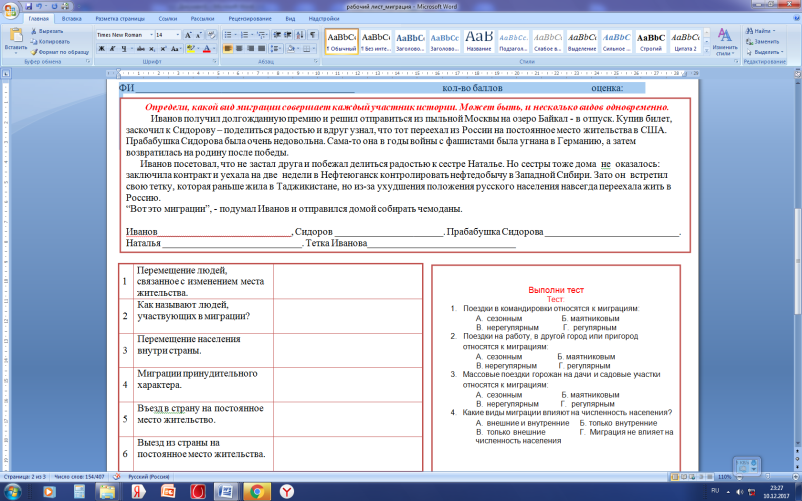 Динамическая паузаИнформатика:3)Анимация в презентацииСейчас вы говорили о миграции, а тема по информатике «Анимация», как вы думаете, почему мы их объединили в один урок?Темой домашнего задания по информатике было самостоятельное изучение темы «Анимация в презентации»- Дайте определение, что такое анимация.- Назовите виды анимации.- Как осуществляется настройка анимации в презентации.Предполагаемые ответы учащихся:Миграция – движение населения, и анимация – движение только объектов.Анимация – это мультимедийный эффект, при котором, в ходе быстрой смены кадров, создается иллюзия движения.Виды анимации: Кукольная  анимация, рисованная  анимация, силуэтная (пластилиновая), компьютерная.«Настройка анимации» - применение анимации для каждого выделенного объекта на слайде.Отвечают с помощью заготовленных памяток.1)Выделить объект.2) Выполнить- Анимация. – откроется соответствующая область задач.3)Выбрать – Добавить анимацию – выбрать Другие пути перемещения – Выбор эффекта – ОК.4) Редактировать путь перемещения объекта, настройку и время.3. Применение полученных знаний в новых условиях.Цель: Создание анимированных объектов в презентации «Размещение и миграция населения»Выполнить практическую работу по информатике.Создать новый слайд в презентации «Размещение и миграция населения».Выполнить размещение объектов из документа «Картинки для презентации» из папки «Урок 15.12.17» (можно использовать собственный материал из домашнего задания).Выполнить анимацию картинки «Человек» в соответствии с темой предыдущего слайда.Выполнить анимацию различных объектов в вашей презентации (при наличии времени).Создают мультимедийную презентацию на тему «Размещение и миграция населения».Сохраняют свои работы на флэш-носители.4. Рефлексия.Цель: помочь учащимся самостоятельно оценить результаты своей деятельности.Подведи итог своей работы.ФИ__________________________________1. Мне было интересно работать на уроке.          Да.            Нет.2. Мне было легко выполнять задания.                Да.            Нет.3. Мне было трудно выполнять задания.             Да.             Нет.4. Труднее всего было выполнить задание________________________________________________________________________Заполняют анкету и сдают учителямИтог урокаИнструктаж о домашнем задании.Дополнить презентацию двумя анимированными слайдами по теме «Миграция в Тюменской области» используя интернет – ресурсы:http://tumstat.gks.ru/ (Официальная статистика – Тюменская область – Население)1Перемещение людей, связанное с изменением места жительства.2Как называют людей, участвующих в миграции?3Перемещение населения внутри страны.4Миграции принудительного характера.5Въезд в страну на постоянное место жительство.6Выезд из страны на постоянное место жительства.